Università degli Studi di Roma “Tor Vergata”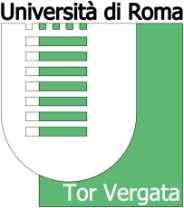 Dipartimento di Management e Diritto	Via Columbia 2 – 00133 Roma –DOMANDA DI LIQUIDAZIONE MISSIONEMissione n°.......................... Data............................. Prot............................ Pos.................................................Il sottoscritto..................................................................................... Qualifica....................................................in servizio presso............................................................................ chiede alla S.V. di voler provvedere alla liquidazione delle spese della missione effettuata a.............................................. iniziata alle.......................... del............................. e terminata alle ore.............. del.......................... (1) tot. giorni......................Se la missione si è svolta in più località oppure se la durata della missione è inferiore al periodo di inizio/fine missione indicare in nota oppure in allegato i giorni passati in missione in ciascuna località. Nel caso di missione all’estero la diaria non è più dovuta dal 31/05/2010 con l’entrata in vigore del D.L. n° 78/2010 convertito in L. n° 122 del 30 luglio 2010Se le spese si riferiscono ad importi in divisa estera indicare gli importi con la divisa del paese di riferimento.(3) Se le spese si riferiscono ad importi in divisa estera indicare gli importi con la divisa del paese di riferimento.IL COMPILATORE						              IL DIRETTORE Partenza (1)Partenza (1)Partenza (1)Arrivo (1)Arrivo (1)Arrivo (1)Data (1)Attraversamento frontiereData (1)Attraversamento frontiereCittàOraDataCittàOraDataOraDataDistinta delle spese di viaggio documentate da allegatiDistinta delle spese di viaggio documentate da allegatiDistinta delle spese di viaggio documentate da allegatiDistinta delle spese di viaggio documentate da allegatiDistinta delle spese di viaggio documentate da allegatiDistinta delle spese di viaggio documentate da allegatiDistinta delle spese di viaggio documentate da allegatiDistinta delle spese di viaggio documentate da allegatiMezzo trasportoPercorsoCosto biglietto viaggio (2)Costo supplementi (2)Costo noleggio auto (2)Solo per uso mezzo dell’amministrazione o mezzo proprio preventivamente autorizzatoSolo per uso mezzo dell’amministrazione o mezzo proprio preventivamente autorizzatoSolo per uso mezzo dell’amministrazione o mezzo proprio preventivamente autorizzatoMezzo trasportoPercorsoCosto biglietto viaggio (2)Costo supplementi (2)Costo noleggio auto (2)Pedaggi autostradaCosto carburanteKm percorsiRichiesta di rimborso altre spese (alberghi, vitto, convegni, ecc.)Richiesta di rimborso altre spese (alberghi, vitto, convegni, ecc.)Richiesta di rimborso altre spese (alberghi, vitto, convegni, ecc.)CausaleImporto (3)R.L.M. (3)( si allegano n°.....................fatture/ric.fisc.)( si allegano n°.....................fatture/ric.fisc.)( si allegano n°.....................fatture/ric.fisc.)